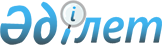 Алматы облыстық мәслихатының 2012 жылғы 7 желтоқсандағы "Алматы облысының 2013-2015 жылдарға арналған облыстық бюджеті туралы" N 12-69 шешіміне өзгерістер енгізу туралыАлматы облыстық мәслихатының 2013 жылғы 22 ақпандағы N 14-83 шешімі. Алматы облысының әділет департаментімен 2013 жылы 12 наурызда 2312 болып тіркелді

      РҚАО ескертпесі.

      Мәтінде авторлық орфография және пунктуация сақталған.

      Қазақстан Республикасы 2008 жылғы 04 желтоқсандағы Бюджет кодексінің 104 – бабының 5–тармағына және 106 – бабының 4-тармағына, Қазақстан Республикасы 2001 жылғы 23 қаңтардағы «Қазақстан Республикасындағы жергілікті мемлекеттік басқару және өзін-өзі басқару туралы» Заңының 6–бабы 1–тармағының 1)тармақшасына, Қазақстан Республикасы 1998 жылғы 24 наурыздағы «Нормативтік құқықтық актілер туралы» Заңының 21 –бабына сәйкес, Алматы облыстық мәслихаты ШЕШІМ ҚАБЫЛДАДЫ:



      1.Алматы облыстық мәслихаттың 2012 жылғы 7 желтоқсандағы «Алматы облысының 2013-2015 жылдарға арналған облыстық бюджеті туралы» № 12-96 шешіміне (2012 жылғы 21 желтоқсандағы нормативтік құқықтық актілерді мемлекеттік тіркеу Тізілімінде 2251 нөмірімен енгізілген, 2013 жылғы 10 қаңтардағы № 3-4 «Огни Алатау» және 2013 жылғы 10 қаңтардағы № 3-4 «Жетісу» газеттерінде жарияланған), келесі өзгерістер енгізілсін:



      1-тармақтағы жолдар бойынша:

      10 «Кірістер» «235 677 037» саны «228 349 986» санына ауыстырылсын;

      «трансферттердің түсімдері бойынша» «218 250 358» саны «210 923 307» санына ауыстырылсын;

      «аудандық (қалалық) бюджеттерден трансферттер» «27 186 398» саны «27 235 846» санына ауыстырылсын;

      «республикалық бюджеттен түсетін трансферттер - барлығы» «191 063 960» саны «183 687 461» санына ауыстырылсын;

      «ағымдағы нысаналы трансферттер» «54 419 020» саны «48 194 551» санына ауыстырылсын, оның ішінде:

      «білім беруге» «7 206 094» саны «6 689 953» санына ауыстырылсын;

      «әлеуметтік көмекке» «858 466» саны «161 807» санына ауыстырылсын;

      «Жұмыспен қамту 2020 бағдарламасы шеңберінде ауылдық елді мекендерді дамытуға – 4 873 914 мың теңге», «Моноқалаларды дамытудың 2012-2020 жылдарға арналған бағдарламасы шеңберінде ағымдағы іс-шараларды іскі асыруға – 137 755 мың теңге» жолдары алып тасталсын;

      «дамытуға арналған нысаналы трансферттер» «33 179 000» саны «32 026 970» санына ауыстырылсын;

      «Жұмыспен қамту 2020 бағдарламасы шеңберінде іс-шараларды іске асыруға – 1 152 030 мың теңге» жолы алып тасталсын;



      2) «шығындар» «230 081 342» саны «228 764 309» санына ауыстырылсын;



      3) «таза бюджеттік несиелендірулер» деген сөздер «таза бюджеттік кредиттеу» деген сөздерге және «3 640 567» саны «3 046 423» санына ауыстырылсын, соның ішінде:

      «бюджеттік несиелер» «3 754 303» саны «3 762 509» санына ауыстырылсын;

      «бюджеттік кредиттерді өтеу» «113 736» саны «716 086» санына ауыстырылсын;



      4) «қаржылық активтермен операциялар бойынша сальдо» «5 544 500» саны «6 196 575» санына ауыстырылсын, оның ішінде:

      қаржылық активтерді сатып алу «5 544 500» саны «6 196 575» санына ауыстырылсын;



      5) «тапшылық» «-3 589 372» саны «-9 657 321» санына ауыстырылсын;



      6) «бюджет тапшылығын қаржыландыру» «3 589 372» саны «9 657 321» санына ауыстырылсын;



      5 тармақтағы:

      «2 036 165» саны «2 957 089» санына ауыстырылсын;

      «1 515 712» саны «2 129 047» санына ауыстырылсын;

      «520 453» саны «828 542» санына ауыстырылсын;



      6 тармақтағы:

      «1 635 209» саны «1 119 068» санына ауыстырылсын;

      «жұмыспен қамту 2020 бағдарламасы шеңберінде кәсіптік даярлау,

мамандарды қайта даярлауға және біліктілігін арттыруға – 516 141 мың теңге» деген жол алып тасталсын;



      8 тармақтағы:

      «113 962» саны «102 311» санына ауыстырылсын;

      «Жұмыспен қамту 2020 бағдарламасы шеңберінде кәсіпкерлік негіздерін оқытуға – 11 651 мың теңге» деген жол алып тасталсын;



      9 тармақтағы:

      «759 177» саны «771 057» санына ауыстырылсын;

      «85 810» саны «97 690» санына ауыстырылсын;



      10 тармақ алып тасталсын;



      17 тармақ алып тасталсын;



      18 тармақтағы:

      «9 555 616» саны «9 627 865» санына ауыстырылсын;



      19 тармақтағы:

      «2 144 695» саны «2 724 657» санына ауыстырылсын;

      «3 514 984» саны «3 552 883» санына ауыстырылсын;



      20 тармақтағы:

      «6 544 967» саны «6 557 355» санына ауыстырылсын;



      21 тармақтағы:

      «5 921 507» саны «5 884 141» санына ауыстырылсын;



      22 тармақтағы:

      «468 894» саны «266 015» санына ауыстырылсын;



      23 тармақтағы:

      «1 621 195» саны «1 629 401» санына ауыстырылсын;



      26 тармақтағы:

      «201 381» саны «244 671» санына ауыстырылсын;



      27 тармақ алып тасталсын;



      28 тармақтағы:

      «312 635» саны «312 653» санына ауыстырылсын.



      2.Көрсетілген шешімнің 1 қосымшасы осы шешімнің 1 қосымшасына сәйкес жаңа редакцияда баяндалсын.



      3.Көрсетілген шешімнің 4 қосымшасы осы шешімнің 2 қосымшасына сәйкес жаңа редакцияда баяндалсын.



      4.Көрсетілген шешімнің 5 қосымшасы осы шешімнің 3 қосымшасына сәйкес жаңа редакцияда баяндалсын.



      5.Көрсетілген шешімнің 12 қосымшасы осы шешімнің 4 қосымшасына сәйкес жаңа редакцияда баяндалсын.



      6.Көрсетілген шешімнің 13 қосымшасы осы шешімнің 5 қосымшасына сәйкес жаңа редакцияда баяндалсын.



      7.Көрсетілген шешімнің 14 қосымшасы осы шешімнің 6 қосымшасына сәйкес жаңа редакцияда баяндалсын.



      8.Көрсетілген шешімнің 15 қосымшасы осы шешімнің 7 қосымшасына сәйкес жаңа редакцияда баяндалсын.



      9.Көрсетілген шешімнің 16 қосымшасы осы шешімнің 8 қосымшасына сәйкес жаңа редакцияда баяндалсын.



      10.Көрсетілген шешімнің 17 қосымшасы осы шешімнің 9 қосымшасына сәйкес жаңа редакцияда баяндалсын.



      11.Көрсетілген шешімнің 18 қосымшасы осы шешімнің 10 қосымшасына сәйкес жаңа редакцияда баяндалсын.



      12.Көрсетілген шешімнің 20 қосымшасы осы шешімнің 11 қосымшасына сәйкес жаңа редакцияда баяндалсын.



      13.Көрсетілген шешімнің 6, 11 және 21 қосымшалары алып тасталсын.



      14.Осы шешімнің орындалуын бақылау облыстық мәслихаттың «Бюджет, қаржы және тарифтік саясат жөніндегі» тұрақты комиссиясына жүктелсін.



      15.Осы шешім 2013 жылғы 1 қаңтардан бастап қолданысқа енеді.

      Облыстық мәслихат

      сессиясының төрағасы

      Ә.Қыстаубаев      Облыстық мәслихат хатшысы

      Е.Келемсейіт      «КЕЛІСІЛГЕН»

      Облыстық экономика және бюджеттік

      жоспарлау басқармасының бастығы

      Нафиса Төлекқызы Сатыбалдина      2013 жылғы « 22 » ақпан

Алматы облыстық мәслихатының 2013 жылғы

" 22 " ақпандағы "Алматы облыстық

мәслихатының 2012 жылғы 7 желтоқсандағы

"Алматы облысының 2013-2015 жылдарға

арналған облыстық бюджеті туралы"

№ 12-69 шешіміне өзгерістер енгізу туралы"

№ 14-83 шешіміне

1 қосымша

Алматы облыстық мәслихатының 2012 жылғы

" 7" желтоқсандағы "Алматы облысының

2013-2015 жылдарға арналған облыстық

бюджеті туралы" № 12-69 шешімімен бекітілген

1 қосымша Алматы облысының 2013 жылға арналған облыстық бюджеті

Алматы облыстық мәслихатының 2013 жылғы

"22" ақпандағы "Алматы облыстық мәслихатының

2012 жылғы 7 желтоқсандағы "Алматы облысының

2013-2015 жылдарға арналған облыстық бюджеті туралы"

№ 12-69 шешіміне өзгерістер енгізу туралы"

№ 14-83 шешіміне

2 қосымша

Алматы облыстық мәслихатының 2012 жылғы

"7" желтоқсандағы "Алматы облысының 2013-2015 жылдарға

арналған облыстық бюджеті туралы" № 12-69 шешіміне

4 қосымша Білім беруді дамыту үшін аудандық және қалалық бюджеттерге берілетін ағымдағы нысаналы трансферттердің сомасын бөлукестенің жалғасы

Алматы облыстық мәслихатының 2013 жылғы

"22" ақпандағы "Алматы облыстық мәслихатының

2012 жылғы 7 желтоқсандағы "Алматы облысының

2013-2015 жылдарға арналған облыстық бюджеті туралы"

№ 12-69 шешіміне өзгерістер енгізу туралы"

№ 14-83 шешіміне

3 қосымша

Алматы облыстық мәслихатының 2012 жылғы

"7" желтоқсандағы "Алматы облысының 2013-2015 жылдарға

арналған облыстық бюджеті туралы" № 12-69 шешіміне

5 қосымша Халыққа әлеуметтік көмек көрсетуге аудандар мен қалалар бюджеттеріне берілетін нысаналы ағымдағы трансферттердің сомасын бөлу

Алматы облыстық мәслихатының 2013 жылғы

"22" ақпандағы "Алматы облыстық мәслихатының

2012 жылғы 7 желтоқсандағы "Алматы облысының

2013-2015 жылдарға арналған облыстық бюджеті туралы"

№ 12-69 шешіміне өзгерістер енгізу туралы"

№ 14-83 шешіміне

4 қосымша

Алматы облыстық мәслихатының 2012 жылғы

"7" желтоқсандағы "Алматы облысының 2013-2015 жылдарға

арналған облыстық бюджеті туралы" № 12-69 шешіміне

12 қосымша Білім беру объектілерін салуға аудандар мен қалалар бюджеттеріне берілетін нысаналы даму трансферттерінің сомасын бөлу

Алматы облыстық мәслихатының 2013 жылғы

"22" ақпандағы "Алматы облыстық мәслихатының

2012 жылғы 7 желтоқсандағы "Алматы облысының

2013-2015 жылдарға арналған облыстық бюджеті туралы"

№ 12-69 шешіміне өзгерістер енгізу туралы"

№ 14-83 шешіміне

5 қосымша

Алматы облыстық мәслихатының 2012 жылғы

"7" желтоқсандағы "Алматы облысының 2013-2015 жылдарға

арналған облыстық бюджеті туралы" № 12-69 шешіміне

13 қосымша Инженерлік коммуникациялық инфрақұрылымды дамытуға және жайластыруға аудандар мен қалалар бюджеттеріне берілетін нысаналы даму трансферттердің сомасын бөлу

Алматы облыстық мәслихатының 2013 жылғы

"22" ақпандағы "Алматы облыстық мәслихатының

2012 жылғы 7 желтоқсандағы "Алматы облысының

2013-2015 жылдарға арналған облыстық бюджеті туралы"

№ 12-69 шешіміне өзгерістер енгізу туралы"

№ 14-83 шешіміне

6 қосымша

Алматы облыстық мәслихатының 2012 жылғы

"7" желтоқсандағы "Алматы облысының 2013-2015 жылдарға

арналған облыстық бюджеті туралы" № 12-69 шешіміне

14 қосымша Мемлекеттік коммуналдық тұрғын үй қорының тұрғын құрылысына аудандық және қалалық бюджеттерге берілетін нысаналы даму трансферттерінің сомасын бөлу

Алматы облыстық мәслихатының 2013 жылғы

"22" ақпандағы "Алматы облыстық мәслихатының

2012 жылғы 7 желтоқсандағы "Алматы облысының

2013-2015 жылдарға арналған облыстық бюджеті туралы"

№ 12-69 шешіміне өзгерістер енгізу туралы"

№ 14-83 шешіміне

7 қосымша

Алматы облыстық мәслихатының 2012 жылғы

"7" желтоқсандағы "Алматы облысының 2013-2015 жылдарға

арналған облыстық бюджеті туралы" № 12-69 шешіміне

15 қосымша Су жүйелерін дамытуға аудандар мен қалалар бюджеттеріне берілетін нысаналы даму трансферттердің сомасын бөлу

Алматы облыстық мәслихатының 2013 жылғы

"22" ақпандағы "Алматы облыстық мәслихатының

2012 жылғы 7 желтоқсандағы "Алматы облысының

2013-2015 жылдарға арналған облыстық бюджеті туралы"

№ 12-69 шешіміне өзгерістер енгізу туралы"

№ 14-83 шешіміне

8 қосымша

Алматы облыстық мәслихатының 2012 жылғы

"7" желтоқсандағы "Алматы облысының 2013-2015 жылдарға

арналған облыстық бюджеті туралы" № 12-69 шешіміне

16 қосымша Коммуналдық шаруашылықты дамытуға аудандық және қалалық

бюджеттерге берілетін нысаналы даму трансферттерінің сомасын

бөлу

Алматы облыстық мәслихатының 2013 жылғы

"22" ақпандағы "Алматы облыстық мәслихатының

2012 жылғы 7 желтоқсандағы "Алматы облысының

2013-2015 жылдарға арналған облыстық бюджеті туралы"

№ 12-69 шешіміне өзгерістер енгізу туралы"

№ 14-83 шешіміне

9 қосымша

Алматы облыстық мәслихатының 2012 жылғы

"7" желтоқсандағы "Алматы облысының 2013-2015 жылдарға

арналған облыстық бюджеті туралы" № 12-69 шешіміне

17 қосымша Коммуналдық шаруашылық объектілерін дамытуға аудандық және

қалалық бюджеттерге облыстық бюджет есебінен берілетін нысаналы

даму трансферттерінің сомасын бөлу

Алматы облыстық мәслихатының 2013 жылғы

"22" ақпандағы "Алматы облыстық мәслихатының

2012 жылғы 7 желтоқсандағы "Алматы облысының

2013-2015 жылдарға арналған облыстық бюджеті туралы"

№ 12-69 шешіміне өзгерістер енгізу туралы"

№ 14-83 шешіміне

10 қосымша

Алматы облыстық мәслихатының 2012 жылғы

"7" желтоқсандағы "Алматы облысының 2013-2015 жылдарға

арналған облыстық бюджеті туралы" № 12-69 шешіміне

18 қосымша Тұрғын үй салуға аудандар мен қалалар бюджеттеріне берілетін бюджеттік кредиттер сомасын бөлу

Алматы облыстық мәслихатының 2013 жылғы

"22" ақпандағы "Алматы облыстық мәслихатының

2012 жылғы 7 желтоқсандағы "Алматы облысының

2013-2015 жылдарға арналған облыстық бюджеті туралы"

№ 12-69 шешіміне өзгерістер енгізу туралы"

№ 14-83 шешіміне

11 қосымша

Алматы облыстық мәслихатының 2012 жылғы

"7" желтоқсандағы "Алматы облысының 2013-2015 жылдарға

арналған облыстық бюджеті туралы" № 12-69 шешіміне

20 қосымша Аудандық маңызы бар қалалардың, кенттердiң, ауылдардың (селолардың), ауылдық (селолық) округтердiң шекарасын белгiлеу кезiнде жүргiзiлетiн жерге орналастыруға, ауыл шаруашылығы алқаптарын бiр түрден екiншiсiне ауыстыру жөнiндегi жұмыстарына, елдi мекендердi жер-шаруашылық орналастыруға жергілікті бюджеттерден берілетін ағымдағы нысаналы трансферттерді бөлу
					© 2012. Қазақстан Республикасы Әділет министрлігінің «Қазақстан Республикасының Заңнама және құқықтық ақпарат институты» ШЖҚ РМК
				СанатыСанатыСанатыСанатыСомасы

(мың тенге)СыныпСыныпСыныпСомасы

(мың тенге)Ішкі сыныпІшкі сыныпСомасы

(мың тенге)АтауыСомасы

(мың тенге)I.Кірістер2283499861Салықтық түсімдер1737308101Табыс салығы89160352Жеке табыс салығы891603503Әлеуметтiк салық74797581Әлеуметтік салық747975805Тауарларға, жұмыстарға және қызметтер

көрсетуге салынатын iшкi салықтар9772883Табиғи және басқа ресурстарды

пайдаланғаны үшiн түсетiн түсiмдер9772882Салықтық емес түсiмдер3859801Мемлекет меншігінен түсетін түсімдер170005Мемлекет меншігіндегі мүлікті жалға

беруден түсетін кірістер20007Мемлекеттік бюджеттен берілген

кредиттер бойынша сыйақы1500006Басқа да салықтық емес түсiмдер215981Басқа да салықтық емес түсiмдер215983Негізгі капиталды сатудан түсетін

түсімдер1500001Мемлекеттік мекемелерге бекітілген

мемлекеттік мүлікті сату150001Мемлекеттік мекемелерге бекітілген

мемлекеттік мүлікті сату150004Трансферттерден түсетін түсімдер21092330701Төмен тұрған мемлекеттiк басқару

органдарынан алынатын трансферттер272358462Аудандық (қалалық) бюджеттерден

трансферттер2723584602Мемлекеттiк басқарудың жоғары тұрған

органдарынан түсетiн трансферттер1836874611Республикалық бюджеттен түсетiн

трансферттер183687461Функционалдық топФункционалдық топФункционалдық топФункционалдық топФункционалдық топСомасы

(мың теңге)Кіші функцияКіші функцияКіші функцияКіші функцияСомасы

(мың теңге)Бюджеттік бағдарламалардың әкiмшiсiБюджеттік бағдарламалардың әкiмшiсiБюджеттік бағдарламалардың әкiмшiсiСомасы

(мың теңге)БағдарламаБағдарламаСомасы

(мың теңге)АтауыСомасы

(мың теңге)II. Шығындар22876430901Жалпы сипаттағы мемлекеттiк қызметтер21583561Мемлекеттiк басқарудың жалпы

функцияларын орындайтын өкiлдi,

атқарушы және басқа органдар1819431110Облыс мәслихатының аппараты55724001Облыс мәслихатының қызметін қамтамасыз

ету жөніндегі қызметтер 47603003Мемлекеттік органдардың күрделі

шығыстары8121120Облыс әкімінің аппараты1569181001Облыс әкімнің қызметін қамтамасыз ету1208837002Ақпараттық жүйелер құру91175004Мемлекеттік органдардың күрделі

шығыстары184169007Ведомстволық бағыныстағы мемлекеттік

мекемелерінің және ұйымдарының күрделі

шығыстары85000282Облыстың тексеру комиссиясы194526001Облыстың тексеру комиссиясының қызметін

қамтамасыз ету бойынша көрсетілетін

қызметтер193996003Мемлекеттік органдардың күрделі

шығыстары5302Қаржылық қызмет136546257Облыстың қаржы басқармасы136546001Жергілікті бюджетті атқару және

коммуналдық меншікті басқару саласындағы

мемлекеттік саясатты іске асыру

жөніндегі қызметтер116323009Коммуналдық меншікті жекешелендіруді

ұйымдастыру9000013Мемлекеттік органдардың күрделі

шығыстары9315033Біржолғы талондарды беру жөніндегі

жұмысты ұйымдастыру және біржолғы

талондарды сатудан түскен сомаларды

толық алынуын қамтамасыз ету жөніндегі

жұмыстарды жүргізген мемлекеттік

мекемені тарату бойынша іс-шаралар

өткізу19085Жоспарлау және статистикалық қызмет202379258Облыстың экономика және бюджеттік

жоспарлау басқармасы202379001Экономикалық саясатты, мемлекеттік

жоспарлау жүйесін қалыптастыру мен

дамыту және облысты басқару саласындағы

мемлекеттік саясатты іске асыру

жөніндегі қызметтер201946005Мемлекеттік органдардың күрделі

шығыстары43302Қорғаныс7974611Әскери мұқтаждар39066250Облыстың жұмылдыру дайындығы, азаматтық

қорғаныс, авариялар мен дүлей

зілзаллардың алдын алуды және жоюды

ұйымдастыру басқармасы39066003Жалпыға бірдей әскери міндетті атқару

шеңберіндегі іс-шаралар24840007Аумақтық қорғанысты дайындау және

облыстық ауқымдағы аумақтық қорғанысы142262Төтенше жағдайлар жөнiндегi жұмыстарды

ұйымдастыру758395250Облыстың жұмылдыру дайындығы, азаматтық

қорғаныс, авариялар мен дүлей

зілзаллардың алдын алуды және жоюды

ұйымдастыру басқармасы758395001Жергілікті деңгейде жұмылдыру дайындығы,

азаматтық қорғаныс, авариялар мен дүлей

апаттардың алдын алуды және жоюды

ұйымдастыру саласындағы мемлекеттік

саясатты іске асыру жөніндегі қызметтер40413005Облыстық ауқымдағы жұмылдыру дайындығы

және жұмылдыру10702006Облыстық ауқымдағы төтенше жағдайлардың

алдын алу және оларды жою319765009Мемлекеттік органдардың күрделі

шығыстары16745032Ведомстволық бағыныстағы мемлекеттік мекемелерінің және ұйымдарының күрделі шығыстары162352113Жергілікті бюджеттерден берілетін

ағымдағы нысаналы трансферттер 20841803Қоғамдық тәртіп, қауіпсіздік, құқықтық,

сот, қылмыстық-атқару қызметі90584271Құқық қорғау қызметi8916023252Облыстық бюджеттен қаржыландырылатын

атқарушы ішкі істер органы8648709001Облыс аумағында қоғамдық тәртіпті және

қауіпсіздікті сақтауды қамтамасыз ету

саласындағы мемлекеттік саясатты іске

асыру жөніндегі қызметтер 7057911003Қоғамдық тәртіпті қорғауға қатысатын

азаматтарды көтермелеу 3000006Мемлекеттік органдардың күрделі

шығыстары1409018008Республикалық бюджеттен берілетін

ағымдағы нысаналы трансферттер есебiнен

автомобиль жолдарының қауіпсіздігін

қамтамасыз ету 94553013Белгілі тұратын жері және құжаттары жоқ

адамдарды орналастыру қызметтері84227271Облыстың құрылыс басқармасы267314003Ішкі істер органдарының объектілерін

дамыту2673149Қоғамдық тәртіп және қауіпсіздік

саласындағы басқа да қызметтер142404252Облыстық бюджеттен қаржыландырылатын

атқарушы ішкі істер органы142404022Алматы облысында өңірлік процессингтік

орталық құру14240404Бiлiм беру349819371Мектепке дейінгі тәрбие және оқыту4463497261Облыстың білім беру басқармасы4463497027Мектепке дейінгі білім беру ұйымдарында

мемлекеттік білім беру тапсырыстарын

іске асыруға аудандардың (облыстық

маңызы бар қалалардың) бюджеттеріне

берілетін ағымдағы нысаналы трансферттер3210627045Республикалық бюджеттен аудандық

бюджеттерге (облыстық маңызы бар

қалаларға) мектеп мұғалімдеріне және

мектепке дейінгі ұйымдардың

тәрбиешілеріне біліктілік санаты үшін

қосымша ақының көлемін ұлғайтуға

берілетін ағымдағы нысаналы трансферттер12528702Бастауыш, негізгі орта және жалпы орта

білім беру3578862260Облыстың туризм, дене тәрбиесі және

спорт басқармасы 1498315006Балалар мен жасөспірімдерге спорт

бойынша қосымша білім беру1234349007Мамандандырылған бiлiм беру ұйымдарында

спорттағы дарынды балаларға жалпы бiлiм

беру263966261Облыстың білім беру басқармасы2080547003Арнайы білім беретін оқу бағдарламалары

бойынша жалпы білім беру962761006Мамандандырылған білім беру ұйымдарында

дарынды балаларға жалпы білім беру664479048Аудандардың (облыстық маңызы бар

қалалардың) бюджеттеріне негізгі орта

және жалпы орта білім беретін

мемлекеттік мекемелердегі физика, химия,

биология кабинеттерін оқу жабдығымен

жарақтандыруға берілетін ағымдағы

нысаналы трансферттер245820061Аудандардың (облыстық маңызы бар

қалалардың) бюджеттеріне үш деңгейлі

жүйе бойынша біліктілігін арттырудан

өткен мұғалімдерге еңбекақыны көтеруге

берілетін ағымдағы нысаналы трансферттер2074874Техникалық және кәсіптік, орта білімнен

кейінгі білім беру5277554253Облыстың денсаулық сақтау басқармасы237749043Техникалық және кәсіптік, орта білімнен

кейінгі білім беру ұйымдарында мамандар

даярлау237749261Облыстың білім беру басқармасы5039805024Техникалық және кәсіптік білім беру

ұйымдарында мамандар даярлау50398055Мамандарды қайта даярлау және

біліктіліктерін арттыру37042253Облыстың денсаулық сақтау басқармасы37042003Кадрларының біліктілігін арттыру және

оларды қайта даярлау370429Бiлiм беру саласындағы өзге де

қызметтер21624982261Облыстың білім беру басқармасы11309699001Жергілікті деңгейде білім беру

саласындағы мемлекеттік саясатты іске

асыру жөніндегі қызметтер70478004Білім берудің мемлекеттік облыстық

мекемелерінде білім беру жүйесін

ақпараттандыру35410005Білім берудің мемлекеттік облыстық

мекемелер үшін оқулықтар мен

оқу-әдiстемелiк кешендерді сатып алу

және жеткізу12240007Облыстық ауқымда мектеп олимпиадаларын,

мектептен тыс іс-шараларды және

конкурстар өткізу116440011Балалар мен жеткіншектердің психикалық

денсаулығын зерттеу және халыққа

психологиялық-медициналық-педагогикалық

консультациялық көмек көрсету148240012Дамуында проблемалары бар балалар мен

жеткіншектердің оңалту және әлеуметтік

бейімдеу 246099013Мемлекеттік органдардың күрделі

шығыстары4060029Әдістемелік жұмыс25366033Жетім баланы (жетім балаларды) және

ата-аналарының қамқорынсыз қалған баланы

(балаларды) күтіп-ұстауға асыраушыларына

ай сайынғы ақшалай қаражат төлемдеріне

аудандардың (облыстық маңызы бар

қалалардың) бюджеттеріне республикалық

бюджеттен берілетін ағымдағы нысаналы

трансферттер458355042Үйде оқытылатын мүгедек балаларды

жабдықпен, бағдарламалық қамтыммен

қамтамасыз етуге аудандардың (облыстық

маңызы бар қалалардың) бюджеттеріне

республикалық бюджеттен берілетін

ағымдағы нысаналы трансферттер192678049Алматы облысы аудандарының (облыстық

маңызы бар қалалардың) бюджеттеріне

қылмыстық-атқару жүйесі мемлекеттік

мекемелерінің жалпы білім беру

мектептерінің педагог қызметкерлерінің

штат санын беруге байланысты берілетін

ағымдағы нысаналы трансферттер3048067Ведомстволық бағыныстағы мемлекеттік

мекемелерінің және ұйымдарының күрделі

шығыстары1045513113Жергілікті бюджеттерден берілетін

ағымдағы нысаналы трансферттер 8951772271Облыстың құрылыс басқармасы10315283007Аудандардың (облыстық маңызы бар

қалалардың) бюджеттеріне білім беру

объектілерін салуға және

реконструкциялауға берілетін нысаналы

даму трансферттер 9627865025Білім беру объектілерін сейсмикалық

күшейту457005037Білім беру объектілерін салу және

жаңғырту23041305Денсаулық сақтау527987952Халықтың денсаулығын қорғау1122628253Облыстың денсаулық сақтау басқармасы1122628005Жергілікті денсаулық сақтау ұйымдары

үшін қанды, оның құрамдарын және

дәрілерді өндіру536900006Ана мен баланы қорғау жөніндегі

қызметтер365480007Салауатты өмір салтын насихаттау219370017Шолғыншы эпидемиологиялық қадағалау

жүргізу үшін тест-жүйелерін сатып алу8783Мамандандырылған медициналық көмек36683079253Облыстың денсаулық сақтау басқармасы36683079009Туберкулезден, жұқпалы аурулардан,

психикасының бұзылуынан және жүйкесі

бұзылуынан, оның ішінде жүйкеге әсер

ететін заттарды қолдануға байланысты

зардап шегетін адамдарға медициналық

көмек көрсету5064933019Туберкулез ауруларын туберкулез

ауруларына қарсы препараттарымен

қамтамасыз ету396378020Диабет ауруларын диабетке қарсы

препараттарымен қамтамасыз ету353697021Онкогемотологиялық ауруларды химиялық

препараттармен қамтамасыз ету141518026Гемофилиямен ауыратын ересек адамдарды

емдеу кезінде қанның ұюы факторларымен

қамтамасыз ету771098027Халыққа иммунды алдын алу жүргізу үшін

вакциналарды және басқа

иммундық-биологиялық препараттарды

орталықтандырылған сатып алу877607036Жіті миокард инфаркт сырқаттарын

тромболитикалық препараттармен

қамтамасыз ету 76627046Ақысыз медициналық көмектің

кепілдендірілген көлемі шеңберінде

онкологиялық аурулармен ауыратындарға

медициналық көмек көрсету2446803048Аудандық маңызы бар және село денсаулық

сақтау субъектілерінің тегін медициналық

көмектің кепілдік берілген көлемі

шеңберінде халыққа медициналық көмек

көрсету265544184Емханалар4666752253Облыстың денсаулық сақтау басқармасы4666752010Республикалық бюджет қаражатынан

көрсетілетін медициналық көмекті

қоспағанда, тұрғын халыққа, аудандық

маңызы бар және село денсаулық сақтау

субъектілерінен басқа, медициналық

ұйымдарда амбулаториялық-емханалық көмек

көрсету2911658014Халықтың жекелеген санаттарын

амбулаториялық деңгейде дәрілік

заттармен және мамандандырылған балалар

және емдік тамақ өнімдерімен қамтамасыз

ету1004680045Азаматтардың жекелеген санаттарын

амбулаториялық емдеу деңгейінде

жеңілдікті жағдайларда дәрілік заттармен

қамтамасыз ету7504145Медициналық көмектiң басқа түрлерi405672253Облыстың денсаулық сақтау басқармасы405672011Республикалық бюджеттің қаражаты

есебінен және аудандық маңызы бар және

село денсаулық сақтау субъектілері

көрсетілетінді қоспағанда, жедел

медициналық көмек көрсету және

санитарлық авиация344443029Облыстық арнайы медициналық жабдықтау

базалары612299Денсаулық сақтау саласындағы өзге де

қызметтер9920664253Облыстың денсаулық сақтау басқармасы3304319001Жергілікті деңгейде денсаулық сақтау

саласындағы мемлекеттік саясатты іске

жөніндегі қызметтер64559008Қазақстан Республикасына ЖИТС алдын алу

және оған қарсы күрес жөніндегі

іс-шараларды іске асыру221079016Азаматтарды елді мекеннің шегінен тыс

емделуге тегін және жеңілдетілген жол

жүрумен қамтамасыз ету5040018Денсаулық сақтау саласындағы ақпараттық

талдамалық қызметі58165030Мемлекеттік органдардың күрделі

шығыстары318033Денсаулық сақтаудың медициналық

ұйымдарының күрделі шығыстары2955158271Облыстың құрылыс басқармасы6616345026Денсаулық сақтау объектілерін

сейсмикалық күшейту168872038Денсаулық сақтау объектілерін салу және

жаңғырту6294803083Облыстық бюджеттерге Жұмыспен қамту 2020

бағдарламасы шеңберінде ауылдық елді

мекендерде орналасқан дәрігерлік

амбулаторияларды және фельдшерлік

акушерлік пункттерді салу15267006Әлеуметтiк көмек және әлеуметтiк

қамсыздандыру42368251Әлеуметтiк қамсыздандыру2844548256Облыстың жұмыспен қамтуды үйлестіру және

әлеуметтік бағдарламалар басқармасы1821889002Жалпы үлгідегі медициналық-әлеуметтік

мекемелерде (ұйымдарда) қарттар мен

мүгедектерге арнаулы әлеуметтік

қызметтер көрсету417850013Психоневрологиялық

медициналық-әлеуметтік мекемелерде

(ұйымдарда) психоневрологиялық

аурулар-мен ауыратын мүгедектер үшін

арнаулы әлеуметтік қызметтер көрсету922367014Оңалту орталықтарында қарттарға,

мүгедектерге, оның ішінде мүгедек

балаларға арнаулы әлеуметтік көрсету106596015Психоневрологиялық

медициналық-әлеуметтік мекемелерде

(ұйымдарда) жүйкесі бұзылған мүгедек

балалар үшін арнаулы әлеуметтік

қызметтер көрсету375076261Облыстың білім беру басқармасы626209015Жетiм балаларды, ата-анасының

қамқорлығынсыз қалған балаларды

әлеуметтік қамсыздандыру581169037Әлеуметтік сауықтандыру45040271Облыстың құрылыс басқармасы396450039Әлеуметтік қамтамасыз ету объектілерін

дамыту396450Әлеуметтiк көмек223784256Облыстың жұмыспен қамтуды үйлестіру және

әлеуметтік бағдарламалар басқармасы223784003Мүгедектерге әлеуметтік қолдау көрсету2237849Әлеуметтiк көмек және әлеуметтiк

қамтамасыз ету салаларындағы өзге де

қызметтер1168493256Облыстың жұмыспен қамтуды үйлестіру және

әлеуметтік бағдарламалар басқармасы1168493001Жергілікті деңгейде облыстың жұмыспен

қамтуды қамтамасыз ету және үшін

әлеуметтік бағдарламаларды іске асыру

саласындағы мемлекеттік саясатты іске

асыру жөніндегі қызметтер 79372007Мемлекеттік органдардың күрделі

шығыстары3340017Аудандардың (облыстық маңызы бар

қалалардың) бюджеттеріне арнаулы

әлеуметтік қызметтер стандарттарын

енгізуге берілетін ағымдағы нысаналы

трансферттер59496018Үкіметтік емес секторда мемлекеттік

әлеуметтік тапсырысты орналастыру21119067Ведомстволық бағыныстағы мемлекеттік

мекемелерінің және ұйымдарының күрделі

шығыстары293605113Жергілікті бюджеттерден берілетін

ағымдағы нысаналы трансферттер71156107Тұрғын үй-коммуналдық шаруашылық236910001Тұрғын үй шаруашылығы9077540251Облыстың жер қатынастары басқармасы2800000011Аудандардың (республикалық маңызы бар

қалалардың) бюджеттеріне мемлекет

мұқтажы үшін жер учаскелерін алуға

берілетін нысаналы трансферттер2800000271Облыстың құрылыс басқармасы6277540014Аудандардың (облыстық маңызы бар

қалалардың) бюджеттеріне мемлекеттік

коммуналдық тұрғын үй қорының тұрғын

үйлерін жобалауға, салуға және (немесе)

сатып алуға берілетін нысаналы даму

трансферттері 3552883027Аудандардың (облыстық маңызы бар

қалалардың) бюджеттеріне

инженерлік-коммуникациялық

инфрақұрылымды жобалауға, дамытуға,

жайластыруға және (немесе) сатып алуға

берілетін нысаналы даму трансферттері27246572Коммуналдық шаруашылық14613460271Облыстың құрылыс басқармасы1523303013Коммуналдық шаруашылықты дамытуға

аудандар (облыстық маңызы бар қалалар)

бюджеттеріне нысаналы даму трансферттер266015028Елдi мекендердi газдандыру5747030Коммуналдық шаруашылық объектілерін

дамыту1251541279Облыстың энергетика және коммуналдық

шаруашылық басқармасы13090157001Жергілікті деңгейде энергетика және

коммуналдық шаруашылық саласындағы

мемлекеттік саясатты іске асыру

жөніндегі қызметтер106861005Мемлекеттік органдардың күрделі

шығыстары5255010Аудандардың (облыстық маңызы бар

қалалардың) бюджеттеріне сумен

жабдықтауға және су бұру жүйелерін

дамытуға берілетін нысаналы даму

трансферттері 4640194014Коммуналдық шаруашылықты дамытуға

аудандар (облыстық маңызы бар қалалар)

бюджеттеріне нысаналы даму трансферттер5884141030Аудандардың (облыстық маңызы бар

қалалардың) бюджеттеріне елді мекендерді

сумен жабдықтау жүйесін дамытуға

берілетін нысаналы даму трансферттері 1917161113Жергілікті бюджеттен берілетін нысаналы

ағымдағы трансферттер518257114Жергілікті бюджеттен берілетін нысаналы

даму трансферттер1828808Мәдениет, спорт, туризм және ақпараттық

кеңістiк72796541Мәдениет саласындағы қызмет1742855262Облыстың мәдениет басқармасы1437848001Жергiлiктi деңгейде мәдениет

саласындағы мемлекеттік саясатты іске

асыру жөніндегі қызметтер25632003Мәдени-демалыс жұмысын қолдау319109005Тарихи-мәдени мұралардың сақталуын және

оған қол жетімді болуын қамтамасыз ету326915007Театр және музыка өнерін қолдау344372032Ведомстволық бағыныстағы мемлекеттік

мекемелерінің және ұйымдарының күрделі

шығыстары141047113Жергілікті бюджеттен берілетін

трансферттер280773271Облыстың құрылыс басқармасы305007016Мәдениет объектілерін дамыту3050072Спорт3826457260Облыстың туризм, дене тәрбиесі және

спорт басқармасы 2774196001Жергілікті деңгейде туризм, дене

шынықтыру және спорт саласындағы

мемлекеттік саясатты іске асыру

жөніндегі қызметтер42353003Облыстық деңгейінде спорт жарыстарын

өткізу98811004Әртүрлi спорт түрлерi бойынша облыстық

құрама командаларының мүшелерiн дайындау

және олардың республикалық және

халықаралық спорт жарыстарына қатысуы2406442010Мемлекеттік органдардың күрделі

шығыстары590032Ведомстволық бағыныстағы мемлекеттік

мекемелерінің және ұйымдарының күрделі

шығыстары226000271Облыстың құрылыс басқармасы1052261017Спорт объектілерін дамыту10522613Ақпараттық кеңiстiк1410293259Облыстың мұрағаттар және құжаттама

басқармасы 171815001Жергілікті деңгейде мұрағат ісін

басқару жөніндегі мемлекеттік саясатты

іске асыру жөніндегі қызметтер 26694002Мұрағат қорының сақталуын қамтамасыз ету135821005Мемлекеттік органдардың күрделі

шығыстары1500032Ведомстволық бағыныстағы мемлекеттік

мекемелерінің және ұйымдарының күрделі

шығыстары7800262Облыстың мәдениет басқармасы48856008Облыстық кітапханалардың жұмыс істеуін

қамтамасыз ету48856263Облыстың ішкі саясат басқармасы608693007Мемлекеттiк ақпараттық саясат жүргiзу

жөнiндегi қызметтер 608693264Облыстың тілдерді дамыту басқармасы67728001Жергілікті деңгейде тілдерді дамыту

саласындағы мемлекеттік саясатты іске

асыру жөніндегі қызметтер 40816002Мемлекеттiк тiлдi және Қазақстан

халықтарының басқа да тiлдерін дамыту26017003Мемлекеттік органдардың күрделі

шығыстары895271Облыстың құрылыс басқармасы513201018Мұрағат объектілерін дамыту5132014Туризм29836260Облыстың туризм, дене тәрбиесі және

спорт басқармасы 29836013Туристік қызметті реттеу298369Мәдениет, спорт, туризм және ақпараттық

кеңiстiктi ұйымдастыру жөнiндегi өзге

де қызметтер270213263Облыстың ішкі саясат басқармасы92643001Жергілікті деңгейде мемлекеттік, ішкі

саясатты іске асыру жөніндегі қызметтер92643283Облыстың жастар саясаты мәселелері

бойынша басқармасы177570001Жергілікті деңгейде жастар саясаты

мәселелері жөніндегі қызметтер174113003Мемлекеттік органдардың күрделі

шығыстары345709Отын-энергетика кешенi және жер

қойнауын пайдалану91326639Отын-энергетика кешені және жер қойнауын

пайдалану саласындағы өзге де қызметтер9132663279Облыстың энергетика және коммуналдық

шаруашылық басқармасы9132663071Газ көлігі жүйесін дамыту913266310Ауыл, су, орман, балық шаруашылығы,

ерекше қорғалатын табиғи аумақтар,

қоршаған ортаны және жануарлар дүниесін

қорғау, жер қатынастары188971321Ауыл шаруашылығы13621593255Облыстың ауыл шаруашылығы басқармасы13455001001Жергілікті деңгейде ауыл шаруашылығы

саласындағы мемлекеттік саясатты іске

асыру жөніндегі қызметтер93896002Тұқым шаруашылығын қолдау564041003Мемлекеттік органдардың күрделі

шығыстары300010Асыл тұқымды мал шаруашылығын қолдау1896695011Өндірілетін ауыл шаруашылығы

дақылдарының өнімділігі мен сапасын

арттыруды қолдау 180245013Мал шаруашылығы өнімдерінің өнімділігін

және сапасын арттыруды субсидиялау8483500014Ауыл шаруашылығы тауарларын өндірушілерге

су жеткізу бойынша көрсетілетін

қызметтердің құнын субсидиялау492338016Жеміс - жидек дақылдарының және жүзімнің

көп жылдық көшеттерінің отырғызу және

өсіруді қамтамасыз ету 261586020Көктемгі егіс және егін жинау жұмыстарын

жүргізу үшін қажетті жанар-жағар май

және басқа да тауар-материалдық

құндылықтарының құнын арзандату1289234021Малды қолдан ұрықтандыратын, мал

шаруашылығы өнiмi мен шикiзатын

дайындайтын мемлекеттік пункттердi, ауыл

шаруашылығы малын соятын алаңдарды,

пестицидтердi, улы химикаттарды және

олардың ыдыстарын арнайы сақтау

орындарын (көмiндiлердi) ұстау және

жөндеу10228029Ауыл шаруашылық дақылдарының зиянды

организмдеріне қарсы күрес жөніндегі

іс-шаралар37450030Жануарлардың энзоотиялық ауруларының

профилактикасы мен диагностикасына

арналған ветеринариялық препараттарды,

олардың профилактикасы мен диагностикасы

жөніндегі қызметтерді орталықтандырып

сатып алу, оларды сақтауды және

аудандардың (облыстық маңызы бар

қалалардың) жергілікті атқарушы

органдарына тасымалдауды (жеткізуді)

ұйымдастыру36860031Ауыл шаруашылығы жануарларын

бірдейлендіруді жүргізу үшін

ветеринариялық мақсаттағы бұйымдар мен

атрибуттарды, жануарға арналған

ветеринариялық паспортты орталықтандырып

сатып алу және оларды аудандардың

(облыстық маңызы бар қалалардың)

жергілікті атқарушы органдарына

тасымалдау (жеткізу)34919113Жергілікті бюджеттерден берілетін

ағымдағы нысаналы трансферттер 73709258Облыстың экономика және бюджеттік

жоспарлау басқармасы166592099Аудандардың (облыстық маңызы бар

қалалардың) бюджеттеріне ауылдық елді

мекендер саласының мамандарын әлеуметтік

қолдау шараларын іске асыру үшін

берілетін ағымдағы нысаналы трансферттер1665922Су шаруашылығы874677254Облыстың табиғи ресурстар және табиғат

пайдалануды реттеу басқармасы874677002Су қорғау аймақтары мен су объектiлерi

белдеулерiн белгiлеу80632004Ерекше авариялы су шаруашылығы

құрылыстары мен гидромелиорациялық

жүйелердi қалпына келтiру7940453Орман шаруашылығы800582254Облыстың табиғи ресурстар және табиғат

пайдалануды реттеу басқармасы800582005Ормандарды сақтау, қорғау, молайту және

орман өсiру8005825Қоршаған ортаны қорғау432113254Облыстың табиғи ресурстар және табиғат

пайдалануды реттеу басқармасы422360001Жергілікті деңгейде қоршаған ортаны

қорғау саласындағы мемлекеттік саясатты

іске асыру жөніндегі қызметтер68929008Қоршаған ортаны қорғау жөнінде

іс-шаралар 302900013Мемлекеттік органдардың күрделі

шығыстары496032Ведомстволық бағыныстағы мемлекеттік

мекемелерінің және ұйымдарының күрделі

шығыстары50035271Облыстың құрылыс басқармасы9753022Қоршаған ортаны қорғау объектілерін

дамыту97536Жер қатынастары321958251Облыстың жер қатынастары басқармасы321958001Облыс аумағында жер қатынастарын реттеу

саласындағы мемлекеттік саясатты іске

асыру жөніндегі қызметтер 42661003Жер қатынастарын реттеу34176010Мемлекеттік органдардың күрделі

шығыстары450113Жергілікті бюджеттерден берілетін

ағымдағы нысаналы трансферттер 2446719Ауыл, су, орман, балық шаруашылығы,

қоршаған ортаны қорғау және жер

қатынастары жөнiндегi өзге де қызметтер2846209255Облыстың ауыл шаруашылығы басқармасы2846209026Аудандар (облыстық маңызы бар қалалар)

бюджеттеріне эпизоотияға қарсы

іс-шаралар жүргізуге берілетін ағымдағы

нысаналы трансферттер1855532028Уақытша сақтау пунктына ветеринариялық

препараттарды тасымалдау бойынша қызмет

көрсету 28365040Мемлекеттік ветеринариялық ұйымдарды

материалдық-техникалық жабдықтау үшін,

қызметкерлердің жеке қорғану заттарың,

аспаптарды, құралдарды, техниканы,

жабдықтарды және инвентарды

орталықтандырып сатып алу96231211Өнеркәсіп, сәулет, қала құрылысы және

құрылыс қызметі12491072Сәулет, қала құрылысы және құрылыс

қызметі1249107271Облыстың құрылыс басқармасы65748001Жергілікті деңгейде құрылыс саласындағы

мемлекеттік саясатты іске асыру

жөніндегі қызметтер65598005Мемлекеттік органдардың күрделі

шығыстары150272Облыстың сәулет және қала құрылысы

басқармасы1183359001Жергілікті деңгейде сәулет және қала

құрылысы саласындағы мемлекеттік

саясатты іске асыру жөніндегі қызметтер30359002Қала құрылысын дамытудың кешенді

cызбаларын және елді мекендердің бас

жоспарларын әзірлеу942000003Ақпараттық жүйелер құру210000004Мемлекеттік органдардың күрделі

шығыстары100012Көлiк және коммуникация109492651Автомобиль көлiгi10455529268Облыстың жолаушылар көлігі және

автомобиль жолдары басқармасы10455529002Көлік инфрақұрылымын дамыту1990294003Автомобиль жолдарының жұмыс істеуін

қамтамасыз ету6820580025Облыстық автомобиль жолдарын және

елді-мекендердің көшелерін күрделі және

орташа жөндеу16446554Әуе көлiгi366064268Облыстың жолаушылар көлігі және

автомобиль жолдары басқармасы366064004Жергілікті атқарушы органдардың шешімі

бойынша тұрақты ішкі әуетасымалдарды

субсидиялау3660649Көлiк және коммуникациялар саласындағы

өзге де қызметтер127672268Облыстың жолаушылар көлігі және

автомобиль жолдары басқармасы127672001Жергілікті деңгейде көлік және

коммуникация саласындағы мемлекеттік

саясатты іске асыру жөніндегі қызметтер47982005Әлеуметтiк маңызы бар ауданаралық

(қалааралық) қатынастар бойынша

жолаушылар тасымалын ұйымдастыру70000011Мемлекеттік органдардың күрделі

шығыстары969013Басқалар66364791Экономикалық қызметтерді реттеу96508265Облыстың кәсіпкерлік және өнеркәсіп

басқармасы96508001Жергілікті деңгейде кәсіпкерлікті және

өнеркәсіпті дамыту саласындағы

мемлекеттік саясатты іске асыру

жөніндегі қызметтер86768002Мемлекеттік органдардың күрделі

шығыстары740113Жергілікті бюджеттен берілетін

трансферттер90003Кәсіпкерлік қызметті қолдау және

бәсекелестікті қорғау17771265Облыстың кәсіпкерлік және өнеркәсіп

басқармасы17771011Кәсіпкерлік қызметті қолдау177719Басқалар6522200120Облыс әкімінің аппараты124543008«Ақпараттық технологиялар орталығы»

мемлекеттік мекемесінің қызметін

қамтамасыз ету124543257Облыстың қаржы басқармасы348534012Облыстық жергілікті атқарушы органының

резервi348534258Облыстың экономика және бюджеттік

жоспарлау басқармасы1425986003Жергілікті бюджеттік инвестициялық

жобалардың және концессиялық жобалардың

техника-экономикалық негіздемесін

әзірлеу немесе түзету және оған

сараптама жүргізу, концессиялық

жобаларды консультациялық сүйемелдеу256692020Облыстық бюджеттен "Өңірлерді дамыту"

бағдарламасы шеңберінде халықты

орналастыру жүйесін және өңірлердің

экономикалық дамуына көмек көрсету үшін

аудандардың (облыстық маңызы бар

қалалардың) бюджеттеріне берілетін

нысаналы трансферттер1169294265Облыстың кәсіпкерлік және өнеркәсіп

басқармасы968000004«Бизнестің жол картасы - 2020»

бағдарламасы шеңберінде жеке

кәсіпкерлікті қолдау398000014«Бизнестің жол картасы - 2020»

бағдарламасы шеңберінде кредиттер

бойынша проценттік ставкаларды

субсидиялау470000015«Бизнестің жол картасы - 2020»

бағдарламасы шеңберінде шағын және орта

бизнеске кредиттерді ішінара

кепілдендіру60000016«Бизнестің 2020 жылға дейінгі жол

картасы» бағдарламасы шеңберінде бизнес

жүргізуді сервистік қолдау40000279Облыстың Энергетика және коммуналдық

шаруашылық басқармасы3655137024«Бизнестің жол картасы - 2020»

бағдарламасы шеңберінде индустриялық

инфрақұрылымды дамыту930000037Аудандардың (облыстық маңызы бар

қалалардың) бюджеттеріне «Өңірлерді

дамыту» бағдарламасы шеңберінде

инженерлік инфрақұрылымды дамытуға

нысаналы даму трансферттері272513715Трансферттер468972081Трансферттер46897208257Облыстың қаржы басқармасы46897208007Субвенциялар45550601011Нысаналы пайдаланылмаған

(толық пайдаланылмаған) трансферттерді

қайтару157315017Нысаналы мақсатқа сай пайдаланылмаған

нысаналы трансферттерді қайтару842024Мемлекеттік органдардың функцияларын

мемлекеттік басқарудың төмен тұрған

деңгейлерінен жоғарғы деңгейлерге беруге

байланысты жоғары тұрған бюджеттерге

берілетін ағымдағы нысаналы трансферттер1188450III. Таза бюджеттік кредит беру3046423Бюджеттік кредиттер376250906Әлеуметтiк көмек және әлеуметтiк

қамсыздандыру11600009Әлеуметтiк көмек және әлеуметтiк

қамтамасыз ету салаларындағы өзге де

қызметтер1160000265Облыстың кәсіпкерлік және өнеркәсіп

басқармасы1160000009Жұмыспен қамту 2020 бағдарламасы

шеңберінде ауылдағы кәсіпкерліктің

дамуына ықпал ету үшін бюджеттік

кредиттер беру116000007Тұрғын үй-коммуналдық шаруашылық16294011Тұрғын үй шаруашылығы1629401271Облыстың құрылыс басқармасы1629401009Аудандардың (облыстық маңызы бар

қалалардың) бюджеттеріне тұрғын үй

жобалауға, салуға және (немесе) сатып

алуға кредит беру 162940110Ауыл, су, орман, балық шаруашылығы,

ерекше қорғалатын табиғи аумақтар,

қоршаған ортаны және жануарлар дүниесін

қорғау, жер қатынастары9581081Ауыл шаруашылығы958108258Облыстың экономика және бюджеттік

жоспарлау басқармасы958108007Жергілікті атқарушы органдарға ауылдық

елді мекендер саласының мамандарын

әлеуметтік қолдау шараларын іске асыру

үшін берілетін бюджеттік кредиттер95810813Басқалар150009Басқалар15000265Облыстың кәсіпкерлік және өнеркәсіп

басқармасы15000020Аудандардың (облыстық маңызы бар

қалалар) бюджеттеріне моноқалаларда

кәсіпкерліктің дамуына ықпал етуге

кредиттер беру15000СанатыСанатыСанатыСанатыСомасы

(мың теңге)СыныпСыныпСыныпСомасы

(мың теңге)Ішкі сыныпІшкі сыныпСомасы

(мың теңге)АтауыСомасы

(мың теңге)БЮДЖЕТТІК КРЕДИТТЕРДІ ӨТЕУ7160865Бюджеттік кредиттерді өтеу71608601Бюджеттік кредиттерді өтеу7160861Мемлекеттік бюджеттен берілген бюджеттік

кредиттерді өтеу7150962Республикалық бюджеттен берiлген

пайдаланылмаған бюджеттiк кредиттердi

қайтару990Функционалдық топФункционалдық топФункционалдық топФункционалдық топФункционалдық топСомасы

(мың теңге)Кіші функцияКіші функцияКіші функцияКіші функцияСомасы

(мың теңге)Бағдарлама әкімшісіБағдарлама әкімшісіБағдарлама әкімшісіСомасы

(мың теңге)БағдарламаБағдарламаСомасы

(мың теңге)АтауыIV. Қаржы активтерімен жасалатын

операциялар бойынша сальдо6196575ҚАРЖЫ АКТИВТЕРІН САТЫП АЛУ619657507Тұрғын үй-коммуналдық шаруашылық52880002Коммуналдық шаруашылық5288000271Облыстың құрылыс басқармасы5288000043Алматы облысының

инженерлік-коммуникациялық

инфрақұрылымын салу үшін уәкілетті

ұйымның жарғылық капиталын қалыптастыру528800013Басқалар9085759Басқалар908575258Облыстың экономика және бюджеттік

жоспарлау басқармасы100000065Заңды тұлғалардың жарғылық капиталын

қалыптастыру және (немесе) ұлғайту100000263Облыстың ішкі саясат басқармасы52075065Заңды тұлғалардың жарғылық капиталын

қалыптастыру және (немесе) ұлғайту52075265Облыс кәсіпкерлік және өнеркәсіп

департаменті (басқармасы)500000065Заңды тұлғалардың жарғылық капиталын

қалыптастыру немесе ұлғайту500000268Облыстың жолаушылар көлігі және

автомобиль жолдары басқармасы256500065Заңды тұлғалардың жарғылық капиталын

қалыптастыру немесе ұлғайту256500СыныпСыныпСыныпСыныпСомасы

(мың теңге)Ішкі сыныпІшкі сыныпІшкі сыныпСомасы

(мың теңге)ЕрекшелігіЕрекшелігіСомасы

(мың теңге)АтауыМЕМЛЕКЕТТІК ҚАРЖЫ АКТИВТЕРІН САТУДАН

ТҮСЕТІН ТҮСІМДЕР0СанатыСанатыСанатыСанатыСомасы

(мың теңге)СыныпСыныпСыныпСомасы

(мың теңге)Ішкі сыныпІшкі сыныпСомасы

(мың теңге)АтауыСомасы

(мың теңге)V. Бюджет тапшылығы (профициті)-9657321VI. Бюджет тапшылығын қаржыландыру

(профицитін пайдалану)96573217Қарыздар түсімі37031081Мемлекеттік ішкі қарыздар 37031082Қарыз алу келісім-шарттары37031088Бюджет қаражаты қалдықтарының қозғалысы664029901Бюджет қаражаты қалдықтары66402991Бюджет қаражатының бос қалдықтары6640299Функционалдық топФункционалдық топФункционалдық топФункционалдық топФункционалдық топСомасы

(мың теңге)Кіші функцияКіші функцияКіші функцияКіші функцияСомасы

(мың теңге)Бағдарлама әкімшісіБағдарлама әкімшісіБағдарлама әкімшісіСомасы

(мың теңге)БағдарламаБағдарламаСомасы

(мың теңге)АтауыҚАРЫЗДАРДЫ ӨТЕУ68608616Қарыздарды өтеу6860861Қарыздарды өтеу686086257Облыстың қаржы басқармасы686086015Жергілікті атқарушы органның жоғары

тұрған бюджет алдындағы борышын өтеу685096018Республикалық бюджеттен берiлген

пайдаланылмаған бюджеттiк кредиттердi

қайтару990(мың тенге)(мың тенге)(мың тенге)(мың тенге)(мың тенге)(мың тенге)№Аудан

(облыстық

мәні бар

қала) атауыБар-

лығыреспубликалық бюджеттен алынатын

трансферттер есебінен республикалық бюджеттен алынатын

трансферттер есебінен республикалық бюджеттен алынатын

трансферттер есебінен республикалық бюджеттен алынатын

трансферттер есебінен №Аудан

(облыстық

мәні бар

қала) атауыБар-

лығымектепке

дейінгі

білім

беру

ұйымдарда

мемлекет-

тік

тапсырыс-

ты іске

асыруғаүйден

оқитын

мүгедек

балаларды

жабдықтау

мен

бағдарла-

малық

қамтама-

сыз етубиология,

физика,

химия

кабинет-

терін

сатып

алуғаата-ананың

қамқорлығысыз

қалған балалар-

ды және жетім

балаларды

асырауға

қамқоршыларына

ай сайынғы

ақшалай

қаражаттарды

төлеуге1Ақсу28721013866516388150232Алакөл4131022233352515020485250593Балқаш23203810107932008194126304Еңбекшіқазақ1038805395925906332776461855Ескелді25399172721320012291244566Жамбыл716697278437480020485230347Іле619500285294355020485467918Қаратал2700375587943008194130549Қарасай70340717812126614204854025210Кербұлақ190602996571799122911389911Көксу49118819753440008194553212Панфилов5657022217084763581942937813Райымбек361982917807699204851400414Сарқан252906604461395081941439915Талғар3948111780893550163883525216Ұйғыр5351505644513868122911340917Қапшағай қ.20265512856696001961318Талдықорған қ.84194438167899004923619Текелі қ.1562476526880017149Аудан, қалалар

бойынша барлығыАудан, қалалар

бойынша барлығы85279743210627192678245820458355республикалық бюджеттен алынатын трансфеттер

есебіненреспубликалық бюджеттен алынатын трансфеттер

есебіненреспубликалық бюджеттен алынатын трансфеттер

есебіненоблыстық бюджет

есбіненоблыстық бюджет

есбіненмектеп

мұғалімдеріне

және мектепке

дейінгі білім

беру

ұйымдарының

тәрбиешілеріне

біліктілік

санаты үшін

қосымша ақы

мөлшерін

ұлғайтуға«үш деңгейлі

жүйе бойынша

біліктілігін

арттырудан

өткен

мұғалімдерге

еңбекақыны

көтеругеқылмыстық-атқару

жүйесі

мемлекеттік

мекемелерінің

жалпы білім беру

мектептерінің

педагог

қызметкерлерінің

штат санын

беругемектеп-

терді

күрделі

жөндеу"Балапан"

бағдарла-

масын іске

асыруға309627845467273160051437963658000249966010759291436642292826038212788252110821375000600084387133861885411036271191681288030481779511048932193641715000013323217495287208452591069725004500223586700246870878111435815661805538212258124300360743364974791147891191511248129900538971474520949516100037720715610586112036283233196334767486300125287020748730482129047828042(мың теңге)(мың теңге)(мың теңге)(мың теңге)(мың теңге)(мың теңге)№

рнАудан

(облыстық

мәні

бар қала)

атауыБарлығыоның ішінде:оның ішінде:оның ішінде:оның ішінде:№

рнАудан

(облыстық

мәні

бар қала)

атауыБарлығыжергілікті бюджеттенжергілікті бюджеттенжергілікті бюджеттенреспубли-

калық

бюджеттен№

рнАудан

(облыстық

мәні

бар қала)

атауыБарлығыхалыққа

тұрғын үй

көмегін

көрсетугеоблыс

әкімінің

грантарыестелік

күндерге

біржолғы

көмекәлеуметтік

қызметтер

стандарт-

тарын

енгізугеБарлығы77105749256412130797690594961Ақсу67732000331314602Алакөл29254132801151944553Балқаш95586142240110154Еңбекшіқазақ123372112497610102655Ескелді122214332548924006Жамбыл2878015842693360057Іле4143226316542196958Қаратал3468727292351538809Қарасай20514642015141258010Кербұлақ33125204569874279511Көксу22437128257962165012Панфилов25084160005069401513Райымбек36426321013000132514Сарқан34032234988129240515Талғар25561132153556879016Ұйғыр61675580971253232517Қапшағай қ.34519269923227430018Талдықорған қ1704276009034561162805949619Текелі қ.211801516939612050(мың теңге)(мың теңге)(мың теңге)(мың теңге)№

рнАудан (облыстық мәні

бар қала) атауыБарлығысоның ішіндесоның ішінде№

рнАудан (облыстық мәні

бар қала) атауыБарлығыреспубликалық

бюджеттенжергілікті

бюджеттенБарлығы9627865293599366918721Ақсу2517892517892Алакөл1970121970123Еңбекшіқазақ6609856609854Ескелді2270002270005Жамбыл3404493404496Іле172714658561411415327Қаратал3438773438778Қарасай149818810663584318309Кербұлақ81607481607410Көксу10693710693711Панфилов661866618612Райымбек2817292144506727913Сарқан29054429054414Талғар103266059362943903115Ұйғыр3866053420004460516Қапшағай қ.1918401339425789817Талдықорған қ.96884496884418Текелі қ.240000240000(мың теңге)(мың теңге)(мың теңге)(мың теңге)№

рнАудан (облыстық мәні

бар қала) атауыБарлығысоның ішіндесоның ішінде№

рнАудан (облыстық мәні

бар қала) атауыБарлығыреспубликалық

бюджеттенжергілікті

бюджеттенБарлығы272465720200007046571Ақсу200020002Алакөл185001500035003Балқаш689876443245554Еңбекшіқазақ9871781382173355Іле12725660000672566Қарасай314039255563584767Көксу215331500065338Панфилов433124181215009Райымбек70070010Сарқан2000200011Талғар69636150005463612Ұйғыр84997350704992713Қапшағай қ.8679158443532356214Талдықорған қ.1005065592388412677(мың теңге)(мың теңге)(мың теңге)(мың теңге)№ рнАудан (облыстық

мәні бар қала) атауыБарлығысоның ішіндесоның ішінде№ рнАудан (облыстық

мәні бар қала) атауыБарлығыреспубликалық

бюджеттенжергілікті

бюджеттенБарлығы3552883236000011928831Ақсу17021170212Алакөл1406921406923Балқаш661806000061804Еңбекшіқазақ292281255160371215Жамбыл64960649606Іле174568154370201987Қарасай296795243511532848Көксу54160541609Райымбек4531453110Сарқан8492849211Талғар2315513529119626012Ұйғыр1872425971212753013Қапшағай қ.3659365914Талдықорған қ.20107511486996523755(мың теңге)(мың теңге)(мың теңге)(мың теңге)(мың теңге)№

рнАудан

(облыстық

мәні бар

қала) атауыБарлығысоның ішіндесоның ішіндесоның ішінде№

рнАудан

(облыстық

мәні бар

қала) атауыБарлығыреспубликалық бюджеттенреспубликалық бюджеттенжергілікті

бюджеттен№

рнАудан

(облыстық

мәні бар

қала) атауыБарлығысумен

жабдықтауға

және су бұру

жүйелерін

дамытуғаелді

мекендерді

сумен

жабдықтау

жүйесін

дамытуғажергілікті

бюджеттенБарлығы65573551247168191716133930261Ақсу6663983811412852572Алакөл179341563521229893Балқаш1553741553744Еңбекшіқазақ2232912232915Ескелді77498774986Жамбыл3540253540257Іле2996401833461162948Қаратал2773462773469Қарасай38973038973010Кербұлақ13902913902911Көксу69927145000024927112Панфилов87655124716720848542089913Райымбек1338331205001333314Сарқан59991725000013497521494215Талғар87788130000038236219551916Ұйғыр662686626817Қапшағай қ.2255932000012559218Талдықорған қ.3033692500005336919Текелі қ.1300013000№

рнАудан (облыстық мәні

бар қала) атауыСомасы

(мың теңге)соның ішіндесоның ішінде№

рнАудан (облыстық мәні

бар қала) атауыСомасы

(мың теңге)республикалық

бюджеттенжергілікті

бюджеттенБарлығы5884141435393615302051Алакөл117438210676201067622Балқаш300030003Еңбекшіқазақ88487884874Ескелді722872285Жамбыл500350036Іле332078235513965657Қаратал9918187986611931578Кербұлақ78051780519Көксу63421231532831888410Сарқан2300002000003000011Талғар60350848210712140112Қапшағай қ.32033715209616824113Талдықорған қ.1386037110261128342614Текелі қ.3000030000№

рнАудан (облыстық мәні бар қала) атауыСомасы

(мың теңге)Барлығы2660151Алакөл730002Панфилов1575003Талдықорған қ.35515№

рнАудан (облыстық мәні

бар қала) атауыСомасы

(мың теңге)соның ішіндесоның ішінде№

рнАудан (облыстық мәні

бар қала) атауыСомасы

(мың теңге)республикалық

бюджеттенжергілікті

бюджеттенБарлығы16294011570000594011Еңбекшіқазақ12538125382Іле334678323640110383Қарасай340074323640164344Қапшағай қ.33199932364083595Талдықорған қ.61011259908011032№

ппАудан (облыстық мәні бар

қала)атауыСомасы (мың теңге)Барлығы2446711Ақсу110002Балқаш91003Еңбекшіқазақ255294Ескелді29425Жамбыл16606Іле75647Қарасай136218Кербұлақ208829Көксу458710Панфилов2902011Райымбек8051112Талғар1931213Ұйғыр1291014Қапшағай қ.601415Талдықорған қ.19